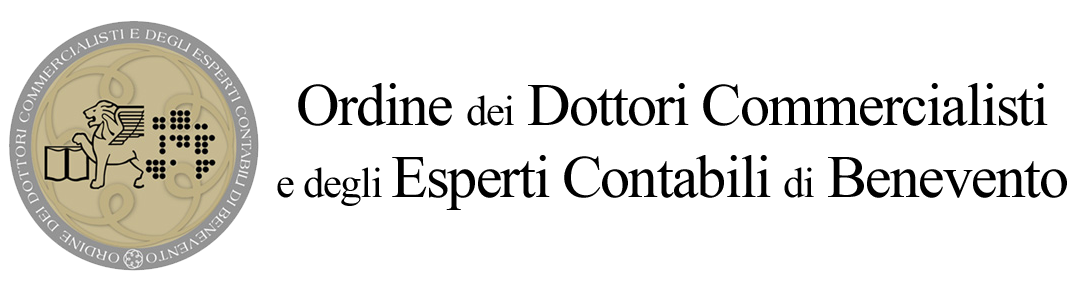 Oggetto : F.P.C.Gentili Colleghe e Colleghi,come preannunciato con una precedente comunicazione, Vi confermo che, in occasione dell’avvio del Processo tributario telematico, la Direzione della Giustizia Tributaria ha previsto lo svolgimento di una giornata di formazione per illustrarne le modalità di funzionamento.Il programma dell’evento è pubblicato sul sito del nostro Ordine.Il collegamento in streaming con l’evento di Napoli sarà effettuato dal nostro Ordine il giorno 6 febbraio p.v., dalle ore 15:00 alle ore 18:00, presso l’Hotel President di Benevento.Cordialmente._________________________________________Sede: Corso Garibaldi, 236 - 82100 BENEVENTO
Tel.: 0824.355121 - 0824.326079 
Fax: 0824.326079 
Email: info@odcecbenevento.it 
P.E.C.: ordine.benevento@pec.commercialisti.it 
Cod. Fisc.: 92044240627www.odcecbenevento.itATTENZIONE: Questo documento è indirizzato esclusivamente al destinatario. Tutte le informazioni ivi contenute, compresi eventuali allegati, sono soggette a riservatezza secondo i termini del D.Lgs. 196/2003 in materia di "privacy" e ne è proibita l'utilizzazione da parte di altri soggetti. Se dovesse aver ricevuto per errore questo messaggio, La preghiamo cortesemente di contattare il mittente al più presto e di cancellarlo immediatamente dopo. Grazie.
DISCLAIMER: Confidentiality Notice - This e-mail message, including any attachments, is for the sole use of the intended recipient and may contain confidential and privileged information. Any unauthorized review, use, disclosure or distribution is prohibited. If you are not the intended recipient, please notify us immediately by telephone or by e-mail and destroy all copies and delete them from your computer system. Thank you.Ai Tutti gli IscrittiLoro sediIl Presidente(f.to dott. Fabrizio Russo)